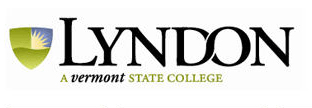 Lyndon State College Internship ProgramFinal Site Supervisor Evaluation –Part IIIStudent Name: Adapted from Michigan State University’s Career Services Network guide entitled “12 Essentials for Success: Competencies Employers Seek in College Graduates”Site Supervisor Signature: ______________________________________	Date: _______________________Student Demonstrated the Ability to:Strongly AgreeAgreeNeutralDisagreeStrongly DisagreeN/ADevelop professional Competencies (mastering the tools and techniques of your field-continually upgrading your skills & competencies)Communicate Effectively (writing & speaking clearly & persuasively –listening and interpreting what is heard accurately-delivering the right message to your audience-presenting yourself and message in a compelling manner)Solve Problems (defining the context of the problem-gathering information from reliable sources-viewing problems from multiple perspectives-developing & testing hypotheses envisioning successful resolutions)Balance Work & Life (developing realistic expectations-staying flexible-taking care of yourself and helping others)Embrace Chance as Inevitable & Persistent (seeing change as an opportunity and recognizing the cynical nature of it and understanding how others respond to change)Manage Time & Priorities (staying on task & avoiding distractions)Navigate Across Boundaries (moving beyond your comfort zone-adjusting to unfamiliar environments & adopting appropriate behaviors)Acquire Knowledge (thinking actively-absorbing ideas & facts-making connections between ideas-keeping an open mind)Think Critically (gathering pertinent data-evaluating information-recognizing assumptions inherent in data-anticipating consequences of a course of action)Perform with Integrity (accepting personal responsibility for your actions-keeping your word & acting consistently-making principled decisions based on personal & professional ethics)